Приложение 2к Правилампроведенияэкспертизы заявок населекционные достиженияДата поступления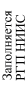 (21) № регистрации(21) № регистрации(21) № регистрации(21) № регистрации(21) № регистрации(21) № регистрации(21) № регистрации(21) № регистрации(22) Дата подачи(22) Дата подачиПриоритетПриоритетПриоритетЗАЯВЛЕНИЕ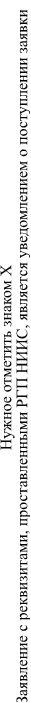 о выдаче патента  Республики Казахстан на селекционное достижение(растениеводство)ЗАЯВЛЕНИЕо выдаче патента  Республики Казахстан на селекционное достижение(растениеводство)ЗАЯВЛЕНИЕо выдаче патента  Республики Казахстан на селекционное достижение(растениеводство)ЗАЯВЛЕНИЕо выдаче патента  Республики Казахстан на селекционное достижение(растениеводство)ЗАЯВЛЕНИЕо выдаче патента  Республики Казахстан на селекционное достижение(растениеводство)ЗАЯВЛЕНИЕо выдаче патента  Республики Казахстан на селекционное достижение(растениеводство)Предоставляя указанные ниже документы, прошу (просим) выдать патент Республики Казахстан на селекционное достижение на имя заявителя (заявителей)(71)   Заявитель(и):(указывается полное имя или наименование и местожительство или местонахождение.Данные о местожительстве авторов-заявителей приводятся в графе рядом с графой с кодом (72)Предоставляя указанные ниже документы, прошу (просим) выдать патент Республики Казахстан на селекционное достижение на имя заявителя (заявителей)(71)   Заявитель(и):(указывается полное имя или наименование и местожительство или местонахождение.Данные о местожительстве авторов-заявителей приводятся в графе рядом с графой с кодом (72)Предоставляя указанные ниже документы, прошу (просим) выдать патент Республики Казахстан на селекционное достижение на имя заявителя (заявителей)(71)   Заявитель(и):(указывается полное имя или наименование и местожительство или местонахождение.Данные о местожительстве авторов-заявителей приводятся в графе рядом с графой с кодом (72)Предоставляя указанные ниже документы, прошу (просим) выдать патент Республики Казахстан на селекционное достижение на имя заявителя (заявителей)(71)   Заявитель(и):(указывается полное имя или наименование и местожительство или местонахождение.Данные о местожительстве авторов-заявителей приводятся в графе рядом с графой с кодом (72)Предоставляя указанные ниже документы, прошу (просим) выдать патент Республики Казахстан на селекционное достижение на имя заявителя (заявителей)(71)   Заявитель(и):(указывается полное имя или наименование и местожительство или местонахождение.Данные о местожительстве авторов-заявителей приводятся в графе рядом с графой с кодом (72)Предоставляя указанные ниже документы, прошу (просим) выдать патент Республики Казахстан на селекционное достижение на имя заявителя (заявителей)(71)   Заявитель(и):(указывается полное имя или наименование и местожительство или местонахождение.Данные о местожительстве авторов-заявителей приводятся в графе рядом с графой с кодом (72)Предоставляя указанные ниже документы, прошу (просим) выдать патент Республики Казахстан на селекционное достижение на имя заявителя (заявителей)(71)   Заявитель(и):(указывается полное имя или наименование и местожительство или местонахождение.Данные о местожительстве авторов-заявителей приводятся в графе рядом с графой с кодом (72)Предоставляя указанные ниже документы, прошу (просим) выдать патент Республики Казахстан на селекционное достижение на имя заявителя (заявителей)(71)   Заявитель(и):(указывается полное имя или наименование и местожительство или местонахождение.Данные о местожительстве авторов-заявителей приводятся в графе рядом с графой с кодом (72)Предоставляя указанные ниже документы, прошу (просим) выдать патент Республики Казахстан на селекционное достижение на имя заявителя (заявителей)(71)   Заявитель(и):(указывается полное имя или наименование и местожительство или местонахождение.Данные о местожительстве авторов-заявителей приводятся в графе рядом с графой с кодом (72)Предоставляя указанные ниже документы, прошу (просим) выдать патент Республики Казахстан на селекционное достижение на имя заявителя (заявителей)(71)   Заявитель(и):(указывается полное имя или наименование и местожительство или местонахождение.Данные о местожительстве авторов-заявителей приводятся в графе рядом с графой с кодом (72)Предоставляя указанные ниже документы, прошу (просим) выдать патент Республики Казахстан на селекционное достижение на имя заявителя (заявителей)(71)   Заявитель(и):(указывается полное имя или наименование и местожительство или местонахождение.Данные о местожительстве авторов-заявителей приводятся в графе рядом с графой с кодом (72)Предоставляя указанные ниже документы, прошу (просим) выдать патент Республики Казахстан на селекционное достижение на имя заявителя (заявителей)(71)   Заявитель(и):(указывается полное имя или наименование и местожительство или местонахождение.Данные о местожительстве авторов-заявителей приводятся в графе рядом с графой с кодом (72)Код страны по стандарту 3Всемирной организации интеллектуальной собственности (далее –ВОИС)(если он установлен)Заполняется только при испрашивании приоритета по дате, более ранней, чем дата поступления заявки в Республиканское государственное предприятие «Национальный институт интеллектуальной собственности»Прошу (просим) установить приоритет селекционного достижения по дате:          подачи первой заявки в стране-участнице Международной конвенции (пункт 2 статьи 7 Закона «Об охране селекционных достижений»)          поступления заявки на допуск к использованию в госкомиссию (пункта 2 статьи 4 Закона)Заполняется только при испрашивании приоритета по дате, более ранней, чем дата поступления заявки в Республиканское государственное предприятие «Национальный институт интеллектуальной собственности»Прошу (просим) установить приоритет селекционного достижения по дате:          подачи первой заявки в стране-участнице Международной конвенции (пункт 2 статьи 7 Закона «Об охране селекционных достижений»)          поступления заявки на допуск к использованию в госкомиссию (пункта 2 статьи 4 Закона)Заполняется только при испрашивании приоритета по дате, более ранней, чем дата поступления заявки в Республиканское государственное предприятие «Национальный институт интеллектуальной собственности»Прошу (просим) установить приоритет селекционного достижения по дате:          подачи первой заявки в стране-участнице Международной конвенции (пункт 2 статьи 7 Закона «Об охране селекционных достижений»)          поступления заявки на допуск к использованию в госкомиссию (пункта 2 статьи 4 Закона)Заполняется только при испрашивании приоритета по дате, более ранней, чем дата поступления заявки в Республиканское государственное предприятие «Национальный институт интеллектуальной собственности»Прошу (просим) установить приоритет селекционного достижения по дате:          подачи первой заявки в стране-участнице Международной конвенции (пункт 2 статьи 7 Закона «Об охране селекционных достижений»)          поступления заявки на допуск к использованию в госкомиссию (пункта 2 статьи 4 Закона)Заполняется только при испрашивании приоритета по дате, более ранней, чем дата поступления заявки в Республиканское государственное предприятие «Национальный институт интеллектуальной собственности»Прошу (просим) установить приоритет селекционного достижения по дате:          подачи первой заявки в стране-участнице Международной конвенции (пункт 2 статьи 7 Закона «Об охране селекционных достижений»)          поступления заявки на допуск к использованию в госкомиссию (пункта 2 статьи 4 Закона)Заполняется только при испрашивании приоритета по дате, более ранней, чем дата поступления заявки в Республиканское государственное предприятие «Национальный институт интеллектуальной собственности»Прошу (просим) установить приоритет селекционного достижения по дате:          подачи первой заявки в стране-участнице Международной конвенции (пункт 2 статьи 7 Закона «Об охране селекционных достижений»)          поступления заявки на допуск к использованию в госкомиссию (пункта 2 статьи 4 Закона)Заполняется только при испрашивании приоритета по дате, более ранней, чем дата поступления заявки в Республиканское государственное предприятие «Национальный институт интеллектуальной собственности»Прошу (просим) установить приоритет селекционного достижения по дате:          подачи первой заявки в стране-участнице Международной конвенции (пункт 2 статьи 7 Закона «Об охране селекционных достижений»)          поступления заявки на допуск к использованию в госкомиссию (пункта 2 статьи 4 Закона)Заполняется только при испрашивании приоритета по дате, более ранней, чем дата поступления заявки в Республиканское государственное предприятие «Национальный институт интеллектуальной собственности»Прошу (просим) установить приоритет селекционного достижения по дате:          подачи первой заявки в стране-участнице Международной конвенции (пункт 2 статьи 7 Закона «Об охране селекционных достижений»)          поступления заявки на допуск к использованию в госкомиссию (пункта 2 статьи 4 Закона)Заполняется только при испрашивании приоритета по дате, более ранней, чем дата поступления заявки в Республиканское государственное предприятие «Национальный институт интеллектуальной собственности»Прошу (просим) установить приоритет селекционного достижения по дате:          подачи первой заявки в стране-участнице Международной конвенции (пункт 2 статьи 7 Закона «Об охране селекционных достижений»)          поступления заявки на допуск к использованию в госкомиссию (пункта 2 статьи 4 Закона)Заполняется только при испрашивании приоритета по дате, более ранней, чем дата поступления заявки в Республиканское государственное предприятие «Национальный институт интеллектуальной собственности»Прошу (просим) установить приоритет селекционного достижения по дате:          подачи первой заявки в стране-участнице Международной конвенции (пункт 2 статьи 7 Закона «Об охране селекционных достижений»)          поступления заявки на допуск к использованию в госкомиссию (пункта 2 статьи 4 Закона)Заполняется только при испрашивании приоритета по дате, более ранней, чем дата поступления заявки в Республиканское государственное предприятие «Национальный институт интеллектуальной собственности»Прошу (просим) установить приоритет селекционного достижения по дате:          подачи первой заявки в стране-участнице Международной конвенции (пункт 2 статьи 7 Закона «Об охране селекционных достижений»)          поступления заявки на допуск к использованию в госкомиссию (пункта 2 статьи 4 Закона)Заполняется только при испрашивании приоритета по дате, более ранней, чем дата поступления заявки в Республиканское государственное предприятие «Национальный институт интеллектуальной собственности»Прошу (просим) установить приоритет селекционного достижения по дате:          подачи первой заявки в стране-участнице Международной конвенции (пункт 2 статьи 7 Закона «Об охране селекционных достижений»)          поступления заявки на допуск к использованию в госкомиссию (пункта 2 статьи 4 Закона)Заполняется только при испрашивании приоритета по дате, более ранней, чем дата поступления заявки в Республиканское государственное предприятие «Национальный институт интеллектуальной собственности»Прошу (просим) установить приоритет селекционного достижения по дате:          подачи первой заявки в стране-участнице Международной конвенции (пункт 2 статьи 7 Закона «Об охране селекционных достижений»)          поступления заявки на допуск к использованию в госкомиссию (пункта 2 статьи 4 Закона)№ первой заявки или заявки на допуск к использованиюДата испрашиваемогоприоритетаДата испрашиваемогоприоритетаДата испрашиваемогоприоритетаКод страны подачи(ST.3 ВОИС)Код страны подачи(ST.3 ВОИС)Код страны подачи(ST.3 ВОИС)Код страны подачи(ST.3 ВОИС)Стадия рассмотрения  заявкиСтадия рассмотрения  заявкиПод каким названием зарегистрировано селекционное достижениеПод каким названием зарегистрировано селекционное достижениеПод каким названием зарегистрировано селекционное достижениеЯ (мы) заявляю (ем), что материал, переданный с первой заявкой, представляет данный сорт (породу) и соответствует настоящей заявкеЯ (мы) заявляю (ем), что материал, переданный с первой заявкой, представляет данный сорт (породу) и соответствует настоящей заявкеЯ (мы) заявляю (ем), что материал, переданный с первой заявкой, представляет данный сорт (породу) и соответствует настоящей заявкеЯ (мы) заявляю (ем), что материал, переданный с первой заявкой, представляет данный сорт (породу) и соответствует настоящей заявкеЯ (мы) заявляю (ем), что материал, переданный с первой заявкой, представляет данный сорт (породу) и соответствует настоящей заявкеЯ (мы) заявляю (ем), что материал, переданный с первой заявкой, представляет данный сорт (породу) и соответствует настоящей заявкеЯ (мы) заявляю (ем), что материал, переданный с первой заявкой, представляет данный сорт (породу) и соответствует настоящей заявкеЯ (мы) заявляю (ем), что материал, переданный с первой заявкой, представляет данный сорт (породу) и соответствует настоящей заявкеЯ (мы) заявляю (ем), что материал, переданный с первой заявкой, представляет данный сорт (породу) и соответствует настоящей заявкеЯ (мы) заявляю (ем), что материал, переданный с первой заявкой, представляет данный сорт (породу) и соответствует настоящей заявкеЯ (мы) заявляю (ем), что материал, переданный с первой заявкой, представляет данный сорт (породу) и соответствует настоящей заявкеЯ (мы) заявляю (ем), что материал, переданный с первой заявкой, представляет данный сорт (породу) и соответствует настоящей заявкеЯ (мы) заявляю (ем), что материал, переданный с первой заявкой, представляет данный сорт (породу) и соответствует настоящей заявкеРод, вид ________________________________________________________________________(название на государственном или русском языках)________________________________________________________________________________(латинское название)Род, вид ________________________________________________________________________(название на государственном или русском языках)________________________________________________________________________________(латинское название)Род, вид ________________________________________________________________________(название на государственном или русском языках)________________________________________________________________________________(латинское название)Род, вид ________________________________________________________________________(название на государственном или русском языках)________________________________________________________________________________(латинское название)Род, вид ________________________________________________________________________(название на государственном или русском языках)________________________________________________________________________________(латинское название)Род, вид ________________________________________________________________________(название на государственном или русском языках)________________________________________________________________________________(латинское название)Род, вид ________________________________________________________________________(название на государственном или русском языках)________________________________________________________________________________(латинское название)Род, вид ________________________________________________________________________(название на государственном или русском языках)________________________________________________________________________________(латинское название)Род, вид ________________________________________________________________________(название на государственном или русском языках)________________________________________________________________________________(латинское название)Род, вид ________________________________________________________________________(название на государственном или русском языках)________________________________________________________________________________(латинское название)Род, вид ________________________________________________________________________(название на государственном или русском языках)________________________________________________________________________________(латинское название)Род, вид ________________________________________________________________________(название на государственном или русском языках)________________________________________________________________________________(латинское название)Род, вид ________________________________________________________________________(название на государственном или русском языках)________________________________________________________________________________(латинское название)Предлагаемое наименованиеПредлагаемое наименованиеПредлагаемое наименованиеПредлагаемое наименованиеПредлагаемое наименованиеПредлагаемое наименованиеПредлагаемое наименованиеПредлагаемое наименованиеСелекционный номерСелекционный номерСелекционный номерСелекционный номерСелекционный номерСелекционное достижение выведено в стране (ах)_____________________________________Предлагался ли сорт (порода) к продаже или продавался:В стране подачи заявки:        - нет        - даВпервые_______под названием________________                          (дата)В других странах:        - нет        - даВпервые _________________ под названием_____________________________                                          (страна, дата)Селекционное достижение выведено в стране (ах)_____________________________________Предлагался ли сорт (порода) к продаже или продавался:В стране подачи заявки:        - нет        - даВпервые_______под названием________________                          (дата)В других странах:        - нет        - даВпервые _________________ под названием_____________________________                                          (страна, дата)Селекционное достижение выведено в стране (ах)_____________________________________Предлагался ли сорт (порода) к продаже или продавался:В стране подачи заявки:        - нет        - даВпервые_______под названием________________                          (дата)В других странах:        - нет        - даВпервые _________________ под названием_____________________________                                          (страна, дата)Селекционное достижение выведено в стране (ах)_____________________________________Предлагался ли сорт (порода) к продаже или продавался:В стране подачи заявки:        - нет        - даВпервые_______под названием________________                          (дата)В других странах:        - нет        - даВпервые _________________ под названием_____________________________                                          (страна, дата)Селекционное достижение выведено в стране (ах)_____________________________________Предлагался ли сорт (порода) к продаже или продавался:В стране подачи заявки:        - нет        - даВпервые_______под названием________________                          (дата)В других странах:        - нет        - даВпервые _________________ под названием_____________________________                                          (страна, дата)Селекционное достижение выведено в стране (ах)_____________________________________Предлагался ли сорт (порода) к продаже или продавался:В стране подачи заявки:        - нет        - даВпервые_______под названием________________                          (дата)В других странах:        - нет        - даВпервые _________________ под названием_____________________________                                          (страна, дата)Селекционное достижение выведено в стране (ах)_____________________________________Предлагался ли сорт (порода) к продаже или продавался:В стране подачи заявки:        - нет        - даВпервые_______под названием________________                          (дата)В других странах:        - нет        - даВпервые _________________ под названием_____________________________                                          (страна, дата)Селекционное достижение выведено в стране (ах)_____________________________________Предлагался ли сорт (порода) к продаже или продавался:В стране подачи заявки:        - нет        - даВпервые_______под названием________________                          (дата)В других странах:        - нет        - даВпервые _________________ под названием_____________________________                                          (страна, дата)Селекционное достижение выведено в стране (ах)_____________________________________Предлагался ли сорт (порода) к продаже или продавался:В стране подачи заявки:        - нет        - даВпервые_______под названием________________                          (дата)В других странах:        - нет        - даВпервые _________________ под названием_____________________________                                          (страна, дата)Селекционное достижение выведено в стране (ах)_____________________________________Предлагался ли сорт (порода) к продаже или продавался:В стране подачи заявки:        - нет        - даВпервые_______под названием________________                          (дата)В других странах:        - нет        - даВпервые _________________ под названием_____________________________                                          (страна, дата)Селекционное достижение выведено в стране (ах)_____________________________________Предлагался ли сорт (порода) к продаже или продавался:В стране подачи заявки:        - нет        - даВпервые_______под названием________________                          (дата)В других странах:        - нет        - даВпервые _________________ под названием_____________________________                                          (страна, дата)Селекционное достижение выведено в стране (ах)_____________________________________Предлагался ли сорт (порода) к продаже или продавался:В стране подачи заявки:        - нет        - даВпервые_______под названием________________                          (дата)В других странах:        - нет        - даВпервые _________________ под названием_____________________________                                          (страна, дата)Селекционное достижение выведено в стране (ах)_____________________________________Предлагался ли сорт (порода) к продаже или продавался:В стране подачи заявки:        - нет        - даВпервые_______под названием________________                          (дата)В других странах:        - нет        - даВпервые _________________ под названием_____________________________                                          (страна, дата)Адрес для переписки (полный почтовый адрес и имя адресата)Телефон:                                  Мобильный тел.                                     Факс:                                   Адрес для переписки (полный почтовый адрес и имя адресата)Телефон:                                  Мобильный тел.                                     Факс:                                   Адрес для переписки (полный почтовый адрес и имя адресата)Телефон:                                  Мобильный тел.                                     Факс:                                   Адрес для переписки (полный почтовый адрес и имя адресата)Телефон:                                  Мобильный тел.                                     Факс:                                   Адрес для переписки (полный почтовый адрес и имя адресата)Телефон:                                  Мобильный тел.                                     Факс:                                   Адрес для переписки (полный почтовый адрес и имя адресата)Телефон:                                  Мобильный тел.                                     Факс:                                   Адрес для переписки (полный почтовый адрес и имя адресата)Телефон:                                  Мобильный тел.                                     Факс:                                   Адрес для переписки (полный почтовый адрес и имя адресата)Телефон:                                  Мобильный тел.                                     Факс:                                   Адрес для переписки (полный почтовый адрес и имя адресата)Телефон:                                  Мобильный тел.                                     Факс:                                   Адрес для переписки (полный почтовый адрес и имя адресата)Телефон:                                  Мобильный тел.                                     Факс:                                   Адрес для переписки (полный почтовый адрес и имя адресата)Телефон:                                  Мобильный тел.                                     Факс:                                   Адрес для переписки (полный почтовый адрес и имя адресата)Телефон:                                  Мобильный тел.                                     Факс:                                   Адрес для переписки (полный почтовый адрес и имя адресата)Телефон:                                  Мобильный тел.                                     Факс:                                   (74) Патентный поверенный (регистрационный номер) или представитель заявителя (ей) (фамилия, имя, отчество (при его наличии) или наименование) (74) Патентный поверенный (регистрационный номер) или представитель заявителя (ей) (фамилия, имя, отчество (при его наличии) или наименование) (74) Патентный поверенный (регистрационный номер) или представитель заявителя (ей) (фамилия, имя, отчество (при его наличии) или наименование) (74) Патентный поверенный (регистрационный номер) или представитель заявителя (ей) (фамилия, имя, отчество (при его наличии) или наименование) (74) Патентный поверенный (регистрационный номер) или представитель заявителя (ей) (фамилия, имя, отчество (при его наличии) или наименование) (74) Патентный поверенный (регистрационный номер) или представитель заявителя (ей) (фамилия, имя, отчество (при его наличии) или наименование) (74) Патентный поверенный (регистрационный номер) или представитель заявителя (ей) (фамилия, имя, отчество (при его наличии) или наименование) (74) Патентный поверенный (регистрационный номер) или представитель заявителя (ей) (фамилия, имя, отчество (при его наличии) или наименование) (74) Патентный поверенный (регистрационный номер) или представитель заявителя (ей) (фамилия, имя, отчество (при его наличии) или наименование) (74) Патентный поверенный (регистрационный номер) или представитель заявителя (ей) (фамилия, имя, отчество (при его наличии) или наименование) (74) Патентный поверенный (регистрационный номер) или представитель заявителя (ей) (фамилия, имя, отчество (при его наличии) или наименование) (74) Патентный поверенный (регистрационный номер) или представитель заявителя (ей) (фамилия, имя, отчество (при его наличии) или наименование) (74) Патентный поверенный (регистрационный номер) или представитель заявителя (ей) (фамилия, имя, отчество (при его наличии) или наименование) Перечень прилагаемых документовПеречень прилагаемых документовПеречень прилагаемых документовКол-во листов в 1 экз.Кол-во листов в 1 экз.Кол-во экз.Кол-во экз.Основание  для возникновения права на подачу заявки и получение патента  (без представления  документа):заявитель является работодателем и соблюдены условия п. 1 ст. 5  Законапереуступка права работодателем или его правопреемникомпереуступка права автором или его правопреемникомправо наследованияОснование  для возникновения права на подачу заявки и получение патента  (без представления  документа):заявитель является работодателем и соблюдены условия п. 1 ст. 5  Законапереуступка права работодателем или его правопреемникомпереуступка права автором или его правопреемникомправо наследованияОснование  для возникновения права на подачу заявки и получение патента  (без представления  документа):заявитель является работодателем и соблюдены условия п. 1 ст. 5  Законапереуступка права работодателем или его правопреемникомпереуступка права автором или его правопреемникомправо наследованияОснование  для возникновения права на подачу заявки и получение патента  (без представления  документа):заявитель является работодателем и соблюдены условия п. 1 ст. 5  Законапереуступка права работодателем или его правопреемникомпереуступка права автором или его правопреемникомправо наследованияОснование  для возникновения права на подачу заявки и получение патента  (без представления  документа):заявитель является работодателем и соблюдены условия п. 1 ст. 5  Законапереуступка права работодателем или его правопреемникомпереуступка права автором или его правопреемникомправо наследованияОснование  для возникновения права на подачу заявки и получение патента  (без представления  документа):заявитель является работодателем и соблюдены условия п. 1 ст. 5  Законапереуступка права работодателем или его правопреемникомпереуступка права автором или его правопреемникомправо наследованияОснование  для возникновения права на подачу заявки и получение патента  (без представления  документа):заявитель является работодателем и соблюдены условия п. 1 ст. 5  Законапереуступка права работодателем или его правопреемникомпереуступка права автором или его правопреемникомправо наследованияприложение к заявлениюприложение к заявлениюприложение к заявлениюОснование  для возникновения права на подачу заявки и получение патента  (без представления  документа):заявитель является работодателем и соблюдены условия п. 1 ст. 5  Законапереуступка права работодателем или его правопреемникомпереуступка права автором или его правопреемникомправо наследованияОснование  для возникновения права на подачу заявки и получение патента  (без представления  документа):заявитель является работодателем и соблюдены условия п. 1 ст. 5  Законапереуступка права работодателем или его правопреемникомпереуступка права автором или его правопреемникомправо наследованияОснование  для возникновения права на подачу заявки и получение патента  (без представления  документа):заявитель является работодателем и соблюдены условия п. 1 ст. 5  Законапереуступка права работодателем или его правопреемникомпереуступка права автором или его правопреемникомправо наследованияОснование  для возникновения права на подачу заявки и получение патента  (без представления  документа):заявитель является работодателем и соблюдены условия п. 1 ст. 5  Законапереуступка права работодателем или его правопреемникомпереуступка права автором или его правопреемникомправо наследованияОснование  для возникновения права на подачу заявки и получение патента  (без представления  документа):заявитель является работодателем и соблюдены условия п. 1 ст. 5  Законапереуступка права работодателем или его правопреемникомпереуступка права автором или его правопреемникомправо наследованияОснование  для возникновения права на подачу заявки и получение патента  (без представления  документа):заявитель является работодателем и соблюдены условия п. 1 ст. 5  Законапереуступка права работодателем или его правопреемникомпереуступка права автором или его правопреемникомправо наследованияОснование  для возникновения права на подачу заявки и получение патента  (без представления  документа):заявитель является работодателем и соблюдены условия п. 1 ст. 5  Законапереуступка права работодателем или его правопреемникомпереуступка права автором или его правопреемникомправо наследованияанкета селекционного достижения анкета селекционного достижения анкета селекционного достижения Основание  для возникновения права на подачу заявки и получение патента  (без представления  документа):заявитель является работодателем и соблюдены условия п. 1 ст. 5  Законапереуступка права работодателем или его правопреемникомпереуступка права автором или его правопреемникомправо наследованияОснование  для возникновения права на подачу заявки и получение патента  (без представления  документа):заявитель является работодателем и соблюдены условия п. 1 ст. 5  Законапереуступка права работодателем или его правопреемникомпереуступка права автором или его правопреемникомправо наследованияОснование  для возникновения права на подачу заявки и получение патента  (без представления  документа):заявитель является работодателем и соблюдены условия п. 1 ст. 5  Законапереуступка права работодателем или его правопреемникомпереуступка права автором или его правопреемникомправо наследованияОснование  для возникновения права на подачу заявки и получение патента  (без представления  документа):заявитель является работодателем и соблюдены условия п. 1 ст. 5  Законапереуступка права работодателем или его правопреемникомпереуступка права автором или его правопреемникомправо наследованияОснование  для возникновения права на подачу заявки и получение патента  (без представления  документа):заявитель является работодателем и соблюдены условия п. 1 ст. 5  Законапереуступка права работодателем или его правопреемникомпереуступка права автором или его правопреемникомправо наследованияОснование  для возникновения права на подачу заявки и получение патента  (без представления  документа):заявитель является работодателем и соблюдены условия п. 1 ст. 5  Законапереуступка права работодателем или его правопреемникомпереуступка права автором или его правопреемникомправо наследованияОснование  для возникновения права на подачу заявки и получение патента  (без представления  документа):заявитель является работодателем и соблюдены условия п. 1 ст. 5  Законапереуступка права работодателем или его правопреемникомпереуступка права автором или его правопреемникомправо наследованияфотографиифотографиифотографииОснование  для возникновения права на подачу заявки и получение патента  (без представления  документа):заявитель является работодателем и соблюдены условия п. 1 ст. 5  Законапереуступка права работодателем или его правопреемникомпереуступка права автором или его правопреемникомправо наследованияОснование  для возникновения права на подачу заявки и получение патента  (без представления  документа):заявитель является работодателем и соблюдены условия п. 1 ст. 5  Законапереуступка права работодателем или его правопреемникомпереуступка права автором или его правопреемникомправо наследованияОснование  для возникновения права на подачу заявки и получение патента  (без представления  документа):заявитель является работодателем и соблюдены условия п. 1 ст. 5  Законапереуступка права работодателем или его правопреемникомпереуступка права автором или его правопреемникомправо наследованияОснование  для возникновения права на подачу заявки и получение патента  (без представления  документа):заявитель является работодателем и соблюдены условия п. 1 ст. 5  Законапереуступка права работодателем или его правопреемникомпереуступка права автором или его правопреемникомправо наследованияОснование  для возникновения права на подачу заявки и получение патента  (без представления  документа):заявитель является работодателем и соблюдены условия п. 1 ст. 5  Законапереуступка права работодателем или его правопреемникомпереуступка права автором или его правопреемникомправо наследованияОснование  для возникновения права на подачу заявки и получение патента  (без представления  документа):заявитель является работодателем и соблюдены условия п. 1 ст. 5  Законапереуступка права работодателем или его правопреемникомпереуступка права автором или его правопреемникомправо наследованияОснование  для возникновения права на подачу заявки и получение патента  (без представления  документа):заявитель является работодателем и соблюдены условия п. 1 ст. 5  Законапереуступка права работодателем или его правопреемникомпереуступка права автором или его правопреемникомправо наследованиянегативы или цветные слайдынегативы или цветные слайдынегативы или цветные слайдыОснование  для возникновения права на подачу заявки и получение патента  (без представления  документа):заявитель является работодателем и соблюдены условия п. 1 ст. 5  Законапереуступка права работодателем или его правопреемникомпереуступка права автором или его правопреемникомправо наследованияОснование  для возникновения права на подачу заявки и получение патента  (без представления  документа):заявитель является работодателем и соблюдены условия п. 1 ст. 5  Законапереуступка права работодателем или его правопреемникомпереуступка права автором или его правопреемникомправо наследованияОснование  для возникновения права на подачу заявки и получение патента  (без представления  документа):заявитель является работодателем и соблюдены условия п. 1 ст. 5  Законапереуступка права работодателем или его правопреемникомпереуступка права автором или его правопреемникомправо наследованияОснование  для возникновения права на подачу заявки и получение патента  (без представления  документа):заявитель является работодателем и соблюдены условия п. 1 ст. 5  Законапереуступка права работодателем или его правопреемникомпереуступка права автором или его правопреемникомправо наследованияОснование  для возникновения права на подачу заявки и получение патента  (без представления  документа):заявитель является работодателем и соблюдены условия п. 1 ст. 5  Законапереуступка права работодателем или его правопреемникомпереуступка права автором или его правопреемникомправо наследованияОснование  для возникновения права на подачу заявки и получение патента  (без представления  документа):заявитель является работодателем и соблюдены условия п. 1 ст. 5  Законапереуступка права работодателем или его правопреемникомпереуступка права автором или его правопреемникомправо наследованияОснование  для возникновения права на подачу заявки и получение патента  (без представления  документа):заявитель является работодателем и соблюдены условия п. 1 ст. 5  Законапереуступка права работодателем или его правопреемникомпереуступка права автором или его правопреемникомправо наследованияинформация о ранее произведенной продажеинформация о ранее произведенной продажеинформация о ранее произведенной продажеОснование  для возникновения права на подачу заявки и получение патента  (без представления  документа):заявитель является работодателем и соблюдены условия п. 1 ст. 5  Законапереуступка права работодателем или его правопреемникомпереуступка права автором или его правопреемникомправо наследованияОснование  для возникновения права на подачу заявки и получение патента  (без представления  документа):заявитель является работодателем и соблюдены условия п. 1 ст. 5  Законапереуступка права работодателем или его правопреемникомпереуступка права автором или его правопреемникомправо наследованияОснование  для возникновения права на подачу заявки и получение патента  (без представления  документа):заявитель является работодателем и соблюдены условия п. 1 ст. 5  Законапереуступка права работодателем или его правопреемникомпереуступка права автором или его правопреемникомправо наследованияОснование  для возникновения права на подачу заявки и получение патента  (без представления  документа):заявитель является работодателем и соблюдены условия п. 1 ст. 5  Законапереуступка права работодателем или его правопреемникомпереуступка права автором или его правопреемникомправо наследованияОснование  для возникновения права на подачу заявки и получение патента  (без представления  документа):заявитель является работодателем и соблюдены условия п. 1 ст. 5  Законапереуступка права работодателем или его правопреемникомпереуступка права автором или его правопреемникомправо наследованияОснование  для возникновения права на подачу заявки и получение патента  (без представления  документа):заявитель является работодателем и соблюдены условия п. 1 ст. 5  Законапереуступка права работодателем или его правопреемникомпереуступка права автором или его правопреемникомправо наследованияОснование  для возникновения права на подачу заявки и получение патента  (без представления  документа):заявитель является работодателем и соблюдены условия п. 1 ст. 5  Законапереуступка права работодателем или его правопреемникомпереуступка права автором или его правопреемникомправо наследованиядокумент об оплате подачи заявкидокумент об оплате подачи заявкидокумент об оплате подачи заявкиОснование  для возникновения права на подачу заявки и получение патента  (без представления  документа):заявитель является работодателем и соблюдены условия п. 1 ст. 5  Законапереуступка права работодателем или его правопреемникомпереуступка права автором или его правопреемникомправо наследованияОснование  для возникновения права на подачу заявки и получение патента  (без представления  документа):заявитель является работодателем и соблюдены условия п. 1 ст. 5  Законапереуступка права работодателем или его правопреемникомпереуступка права автором или его правопреемникомправо наследованияОснование  для возникновения права на подачу заявки и получение патента  (без представления  документа):заявитель является работодателем и соблюдены условия п. 1 ст. 5  Законапереуступка права работодателем или его правопреемникомпереуступка права автором или его правопреемникомправо наследованияОснование  для возникновения права на подачу заявки и получение патента  (без представления  документа):заявитель является работодателем и соблюдены условия п. 1 ст. 5  Законапереуступка права работодателем или его правопреемникомпереуступка права автором или его правопреемникомправо наследованияОснование  для возникновения права на подачу заявки и получение патента  (без представления  документа):заявитель является работодателем и соблюдены условия п. 1 ст. 5  Законапереуступка права работодателем или его правопреемникомпереуступка права автором или его правопреемникомправо наследованияОснование  для возникновения права на подачу заявки и получение патента  (без представления  документа):заявитель является работодателем и соблюдены условия п. 1 ст. 5  Законапереуступка права работодателем или его правопреемникомпереуступка права автором или его правопреемникомправо наследованияОснование  для возникновения права на подачу заявки и получение патента  (без представления  документа):заявитель является работодателем и соблюдены условия п. 1 ст. 5  Законапереуступка права работодателем или его правопреемникомпереуступка права автором или его правопреемникомправо наследованиядокумент, подтверждающий наличие оснований для уменьшения размера оплатыдокумент, подтверждающий наличие оснований для уменьшения размера оплатыдокумент, подтверждающий наличие оснований для уменьшения размера оплатыОснование  для возникновения права на подачу заявки и получение патента  (без представления  документа):заявитель является работодателем и соблюдены условия п. 1 ст. 5  Законапереуступка права работодателем или его правопреемникомпереуступка права автором или его правопреемникомправо наследованияОснование  для возникновения права на подачу заявки и получение патента  (без представления  документа):заявитель является работодателем и соблюдены условия п. 1 ст. 5  Законапереуступка права работодателем или его правопреемникомпереуступка права автором или его правопреемникомправо наследованияОснование  для возникновения права на подачу заявки и получение патента  (без представления  документа):заявитель является работодателем и соблюдены условия п. 1 ст. 5  Законапереуступка права работодателем или его правопреемникомпереуступка права автором или его правопреемникомправо наследованияОснование  для возникновения права на подачу заявки и получение патента  (без представления  документа):заявитель является работодателем и соблюдены условия п. 1 ст. 5  Законапереуступка права работодателем или его правопреемникомпереуступка права автором или его правопреемникомправо наследованияОснование  для возникновения права на подачу заявки и получение патента  (без представления  документа):заявитель является работодателем и соблюдены условия п. 1 ст. 5  Законапереуступка права работодателем или его правопреемникомпереуступка права автором или его правопреемникомправо наследованияОснование  для возникновения права на подачу заявки и получение патента  (без представления  документа):заявитель является работодателем и соблюдены условия п. 1 ст. 5  Законапереуступка права работодателем или его правопреемникомпереуступка права автором или его правопреемникомправо наследованияОснование  для возникновения права на подачу заявки и получение патента  (без представления  документа):заявитель является работодателем и соблюдены условия п. 1 ст. 5  Законапереуступка права работодателем или его правопреемникомпереуступка права автором или его правопреемникомправо наследованиякопия первой заявки (при испрашивании конвенционного приоритета)копия первой заявки (при испрашивании конвенционного приоритета)копия первой заявки (при испрашивании конвенционного приоритета)Основание  для возникновения права на подачу заявки и получение патента  (без представления  документа):заявитель является работодателем и соблюдены условия п. 1 ст. 5  Законапереуступка права работодателем или его правопреемникомпереуступка права автором или его правопреемникомправо наследованияОснование  для возникновения права на подачу заявки и получение патента  (без представления  документа):заявитель является работодателем и соблюдены условия п. 1 ст. 5  Законапереуступка права работодателем или его правопреемникомпереуступка права автором или его правопреемникомправо наследованияОснование  для возникновения права на подачу заявки и получение патента  (без представления  документа):заявитель является работодателем и соблюдены условия п. 1 ст. 5  Законапереуступка права работодателем или его правопреемникомпереуступка права автором или его правопреемникомправо наследованияОснование  для возникновения права на подачу заявки и получение патента  (без представления  документа):заявитель является работодателем и соблюдены условия п. 1 ст. 5  Законапереуступка права работодателем или его правопреемникомпереуступка права автором или его правопреемникомправо наследованияОснование  для возникновения права на подачу заявки и получение патента  (без представления  документа):заявитель является работодателем и соблюдены условия п. 1 ст. 5  Законапереуступка права работодателем или его правопреемникомпереуступка права автором или его правопреемникомправо наследованияОснование  для возникновения права на подачу заявки и получение патента  (без представления  документа):заявитель является работодателем и соблюдены условия п. 1 ст. 5  Законапереуступка права работодателем или его правопреемникомпереуступка права автором или его правопреемникомправо наследованияОснование  для возникновения права на подачу заявки и получение патента  (без представления  документа):заявитель является работодателем и соблюдены условия п. 1 ст. 5  Законапереуступка права работодателем или его правопреемникомпереуступка права автором или его правопреемникомправо наследованияперевод заявки на государственный или русский языкперевод заявки на государственный или русский языкперевод заявки на государственный или русский языкОснование  для возникновения права на подачу заявки и получение патента  (без представления  документа):заявитель является работодателем и соблюдены условия п. 1 ст. 5  Законапереуступка права работодателем или его правопреемникомпереуступка права автором или его правопреемникомправо наследованияОснование  для возникновения права на подачу заявки и получение патента  (без представления  документа):заявитель является работодателем и соблюдены условия п. 1 ст. 5  Законапереуступка права работодателем или его правопреемникомпереуступка права автором или его правопреемникомправо наследованияОснование  для возникновения права на подачу заявки и получение патента  (без представления  документа):заявитель является работодателем и соблюдены условия п. 1 ст. 5  Законапереуступка права работодателем или его правопреемникомпереуступка права автором или его правопреемникомправо наследованияОснование  для возникновения права на подачу заявки и получение патента  (без представления  документа):заявитель является работодателем и соблюдены условия п. 1 ст. 5  Законапереуступка права работодателем или его правопреемникомпереуступка права автором или его правопреемникомправо наследованияОснование  для возникновения права на подачу заявки и получение патента  (без представления  документа):заявитель является работодателем и соблюдены условия п. 1 ст. 5  Законапереуступка права работодателем или его правопреемникомпереуступка права автором или его правопреемникомправо наследованияОснование  для возникновения права на подачу заявки и получение патента  (без представления  документа):заявитель является работодателем и соблюдены условия п. 1 ст. 5  Законапереуступка права работодателем или его правопреемникомпереуступка права автором или его правопреемникомправо наследованияОснование  для возникновения права на подачу заявки и получение патента  (без представления  документа):заявитель является работодателем и соблюдены условия п. 1 ст. 5  Законапереуступка права работодателем или его правопреемникомпереуступка права автором или его правопреемникомправо наследованиядоверенность, удостоверяющая полномочия патентного поверенного или представителядоверенность, удостоверяющая полномочия патентного поверенного или представителядоверенность, удостоверяющая полномочия патентного поверенного или представителяОснование  для возникновения права на подачу заявки и получение патента  (без представления  документа):заявитель является работодателем и соблюдены условия п. 1 ст. 5  Законапереуступка права работодателем или его правопреемникомпереуступка права автором или его правопреемникомправо наследованияОснование  для возникновения права на подачу заявки и получение патента  (без представления  документа):заявитель является работодателем и соблюдены условия п. 1 ст. 5  Законапереуступка права работодателем или его правопреемникомпереуступка права автором или его правопреемникомправо наследованияОснование  для возникновения права на подачу заявки и получение патента  (без представления  документа):заявитель является работодателем и соблюдены условия п. 1 ст. 5  Законапереуступка права работодателем или его правопреемникомпереуступка права автором или его правопреемникомправо наследованияОснование  для возникновения права на подачу заявки и получение патента  (без представления  документа):заявитель является работодателем и соблюдены условия п. 1 ст. 5  Законапереуступка права работодателем или его правопреемникомпереуступка права автором или его правопреемникомправо наследованияОснование  для возникновения права на подачу заявки и получение патента  (без представления  документа):заявитель является работодателем и соблюдены условия п. 1 ст. 5  Законапереуступка права работодателем или его правопреемникомпереуступка права автором или его правопреемникомправо наследованияОснование  для возникновения права на подачу заявки и получение патента  (без представления  документа):заявитель является работодателем и соблюдены условия п. 1 ст. 5  Законапереуступка права работодателем или его правопреемникомпереуступка права автором или его правопреемникомправо наследованияОснование  для возникновения права на подачу заявки и получение патента  (без представления  документа):заявитель является работодателем и соблюдены условия п. 1 ст. 5  Законапереуступка права работодателем или его правопреемникомпереуступка права автором или его правопреемникомправо наследованиядругой документ (указать)другой документ (указать)другой документ (указать)Основание  для возникновения права на подачу заявки и получение патента  (без представления  документа):заявитель является работодателем и соблюдены условия п. 1 ст. 5  Законапереуступка права работодателем или его правопреемникомпереуступка права автором или его правопреемникомправо наследованияОснование  для возникновения права на подачу заявки и получение патента  (без представления  документа):заявитель является работодателем и соблюдены условия п. 1 ст. 5  Законапереуступка права работодателем или его правопреемникомпереуступка права автором или его правопреемникомправо наследованияОснование  для возникновения права на подачу заявки и получение патента  (без представления  документа):заявитель является работодателем и соблюдены условия п. 1 ст. 5  Законапереуступка права работодателем или его правопреемникомпереуступка права автором или его правопреемникомправо наследованияОснование  для возникновения права на подачу заявки и получение патента  (без представления  документа):заявитель является работодателем и соблюдены условия п. 1 ст. 5  Законапереуступка права работодателем или его правопреемникомпереуступка права автором или его правопреемникомправо наследованияОснование  для возникновения права на подачу заявки и получение патента  (без представления  документа):заявитель является работодателем и соблюдены условия п. 1 ст. 5  Законапереуступка права работодателем или его правопреемникомпереуступка права автором или его правопреемникомправо наследованияОснование  для возникновения права на подачу заявки и получение патента  (без представления  документа):заявитель является работодателем и соблюдены условия п. 1 ст. 5  Законапереуступка права работодателем или его правопреемникомпереуступка права автором или его правопреемникомправо наследованияОснование  для возникновения права на подачу заявки и получение патента  (без представления  документа):заявитель является работодателем и соблюдены условия п. 1 ст. 5  Законапереуступка права работодателем или его правопреемникомпереуступка права автором или его правопреемникомправо наследованияАвтор(ы)(указываются фамилия, имя, отчество (при его наличии)Автор(ы)(указываются фамилия, имя, отчество (при его наличии)Полный почтовый адрес местожительства, включая наименование страны и ее код по стандарту 3 ВОИС, если он установленПолный почтовый адрес местожительства, включая наименование страны и ее код по стандарту 3 ВОИС, если он установленПолный почтовый адрес местожительства, включая наименование страны и ее код по стандарту 3 ВОИС, если он установленПолный почтовый адрес местожительства, включая наименование страны и ее код по стандарту 3 ВОИС, если он установленПолный почтовый адрес местожительства, включая наименование страны и ее код по стандарту 3 ВОИС, если он установленПолный почтовый адрес местожительства, включая наименование страны и ее код по стандарту 3 ВОИС, если он установленПолный почтовый адрес местожительства, включая наименование страны и ее код по стандарту 3 ВОИС, если он установленПолный почтовый адрес местожительства, включая наименование страны и ее код по стандарту 3 ВОИС, если он установленПолный почтовый адрес местожительства, включая наименование страны и ее код по стандарту 3 ВОИС, если он установленПолный почтовый адрес местожительства, включая наименование страны и ее код по стандарту 3 ВОИС, если он установленПолный почтовый адрес местожительства, включая наименование страны и ее код по стандарту 3 ВОИС, если он установленПолный почтовый адрес местожительства, включая наименование страны и ее код по стандарту 3 ВОИС, если он установленЯ (мы) ________________________________________________________________________________                                                                                                                                      (Ф.И.О.)прошу (просим) не упоминать меня (нас) как автора(ов) при публикации материалов заявки Подпись(и) автора(ов):Я (мы) ________________________________________________________________________________                                                                                                                                      (Ф.И.О.)прошу (просим) не упоминать меня (нас) как автора(ов) при публикации материалов заявки Подпись(и) автора(ов):Я (мы) ________________________________________________________________________________                                                                                                                                      (Ф.И.О.)прошу (просим) не упоминать меня (нас) как автора(ов) при публикации материалов заявки Подпись(и) автора(ов):Я (мы) ________________________________________________________________________________                                                                                                                                      (Ф.И.О.)прошу (просим) не упоминать меня (нас) как автора(ов) при публикации материалов заявки Подпись(и) автора(ов):Я (мы) ________________________________________________________________________________                                                                                                                                      (Ф.И.О.)прошу (просим) не упоминать меня (нас) как автора(ов) при публикации материалов заявки Подпись(и) автора(ов):Я (мы) ________________________________________________________________________________                                                                                                                                      (Ф.И.О.)прошу (просим) не упоминать меня (нас) как автора(ов) при публикации материалов заявки Подпись(и) автора(ов):Я (мы) ________________________________________________________________________________                                                                                                                                      (Ф.И.О.)прошу (просим) не упоминать меня (нас) как автора(ов) при публикации материалов заявки Подпись(и) автора(ов):Я (мы) ________________________________________________________________________________                                                                                                                                      (Ф.И.О.)прошу (просим) не упоминать меня (нас) как автора(ов) при публикации материалов заявки Подпись(и) автора(ов):Я (мы) ________________________________________________________________________________                                                                                                                                      (Ф.И.О.)прошу (просим) не упоминать меня (нас) как автора(ов) при публикации материалов заявки Подпись(и) автора(ов):Я (мы) ________________________________________________________________________________                                                                                                                                      (Ф.И.О.)прошу (просим) не упоминать меня (нас) как автора(ов) при публикации материалов заявки Подпись(и) автора(ов):Я (мы) ________________________________________________________________________________                                                                                                                                      (Ф.И.О.)прошу (просим) не упоминать меня (нас) как автора(ов) при публикации материалов заявки Подпись(и) автора(ов):Я (мы) ________________________________________________________________________________                                                                                                                                      (Ф.И.О.)прошу (просим) не упоминать меня (нас) как автора(ов) при публикации материалов заявки Подпись(и) автора(ов):Я (мы) ________________________________________________________________________________                                                                                                                                      (Ф.И.О.)прошу (просим) не упоминать меня (нас) как автора(ов) при публикации материалов заявки Подпись(и) автора(ов):Я (мы) ________________________________________________________________________________                                                                                                                                      (Ф.И.О.)прошу (просим) не упоминать меня (нас) как автора(ов) при публикации материалов заявки Подпись(и) автора(ов):Я (мы) заявляю(ем), что по имеющимся у меня (нас) сведениям информация, необходимая для рассмотрения заявки и внесенная в настоящее заявление и в приложения, является окончательной и правильной.Я (мы) подтверждаю(ем), что образцы получены должным образом и представляют репрезентативную выборку селекционного достижения.Согласен на использование сведений, составляющих охраняемую законом тайну, содержащуюся в информационных системах.Я (мы) заявляю(ем), что по имеющимся у меня (нас) сведениям информация, необходимая для рассмотрения заявки и внесенная в настоящее заявление и в приложения, является окончательной и правильной.Я (мы) подтверждаю(ем), что образцы получены должным образом и представляют репрезентативную выборку селекционного достижения.Согласен на использование сведений, составляющих охраняемую законом тайну, содержащуюся в информационных системах.Я (мы) заявляю(ем), что по имеющимся у меня (нас) сведениям информация, необходимая для рассмотрения заявки и внесенная в настоящее заявление и в приложения, является окончательной и правильной.Я (мы) подтверждаю(ем), что образцы получены должным образом и представляют репрезентативную выборку селекционного достижения.Согласен на использование сведений, составляющих охраняемую законом тайну, содержащуюся в информационных системах.Я (мы) заявляю(ем), что по имеющимся у меня (нас) сведениям информация, необходимая для рассмотрения заявки и внесенная в настоящее заявление и в приложения, является окончательной и правильной.Я (мы) подтверждаю(ем), что образцы получены должным образом и представляют репрезентативную выборку селекционного достижения.Согласен на использование сведений, составляющих охраняемую законом тайну, содержащуюся в информационных системах.Я (мы) заявляю(ем), что по имеющимся у меня (нас) сведениям информация, необходимая для рассмотрения заявки и внесенная в настоящее заявление и в приложения, является окончательной и правильной.Я (мы) подтверждаю(ем), что образцы получены должным образом и представляют репрезентативную выборку селекционного достижения.Согласен на использование сведений, составляющих охраняемую законом тайну, содержащуюся в информационных системах.Я (мы) заявляю(ем), что по имеющимся у меня (нас) сведениям информация, необходимая для рассмотрения заявки и внесенная в настоящее заявление и в приложения, является окончательной и правильной.Я (мы) подтверждаю(ем), что образцы получены должным образом и представляют репрезентативную выборку селекционного достижения.Согласен на использование сведений, составляющих охраняемую законом тайну, содержащуюся в информационных системах.Я (мы) заявляю(ем), что по имеющимся у меня (нас) сведениям информация, необходимая для рассмотрения заявки и внесенная в настоящее заявление и в приложения, является окончательной и правильной.Я (мы) подтверждаю(ем), что образцы получены должным образом и представляют репрезентативную выборку селекционного достижения.Согласен на использование сведений, составляющих охраняемую законом тайну, содержащуюся в информационных системах.Я (мы) заявляю(ем), что по имеющимся у меня (нас) сведениям информация, необходимая для рассмотрения заявки и внесенная в настоящее заявление и в приложения, является окончательной и правильной.Я (мы) подтверждаю(ем), что образцы получены должным образом и представляют репрезентативную выборку селекционного достижения.Согласен на использование сведений, составляющих охраняемую законом тайну, содержащуюся в информационных системах.Я (мы) заявляю(ем), что по имеющимся у меня (нас) сведениям информация, необходимая для рассмотрения заявки и внесенная в настоящее заявление и в приложения, является окончательной и правильной.Я (мы) подтверждаю(ем), что образцы получены должным образом и представляют репрезентативную выборку селекционного достижения.Согласен на использование сведений, составляющих охраняемую законом тайну, содержащуюся в информационных системах.Я (мы) заявляю(ем), что по имеющимся у меня (нас) сведениям информация, необходимая для рассмотрения заявки и внесенная в настоящее заявление и в приложения, является окончательной и правильной.Я (мы) подтверждаю(ем), что образцы получены должным образом и представляют репрезентативную выборку селекционного достижения.Согласен на использование сведений, составляющих охраняемую законом тайну, содержащуюся в информационных системах.Я (мы) заявляю(ем), что по имеющимся у меня (нас) сведениям информация, необходимая для рассмотрения заявки и внесенная в настоящее заявление и в приложения, является окончательной и правильной.Я (мы) подтверждаю(ем), что образцы получены должным образом и представляют репрезентативную выборку селекционного достижения.Согласен на использование сведений, составляющих охраняемую законом тайну, содержащуюся в информационных системах.Я (мы) заявляю(ем), что по имеющимся у меня (нас) сведениям информация, необходимая для рассмотрения заявки и внесенная в настоящее заявление и в приложения, является окончательной и правильной.Я (мы) подтверждаю(ем), что образцы получены должным образом и представляют репрезентативную выборку селекционного достижения.Согласен на использование сведений, составляющих охраняемую законом тайну, содержащуюся в информационных системах.Я (мы) заявляю(ем), что по имеющимся у меня (нас) сведениям информация, необходимая для рассмотрения заявки и внесенная в настоящее заявление и в приложения, является окончательной и правильной.Я (мы) подтверждаю(ем), что образцы получены должным образом и представляют репрезентативную выборку селекционного достижения.Согласен на использование сведений, составляющих охраняемую законом тайну, содержащуюся в информационных системах.Я (мы) заявляю(ем), что по имеющимся у меня (нас) сведениям информация, необходимая для рассмотрения заявки и внесенная в настоящее заявление и в приложения, является окончательной и правильной.Я (мы) подтверждаю(ем), что образцы получены должным образом и представляют репрезентативную выборку селекционного достижения.Согласен на использование сведений, составляющих охраняемую законом тайну, содержащуюся в информационных системах.Подписьподпись(и) заявителя(ей) или патентного поверенного, дата подписания (при подписании от имени юридического лица подпись руководителя скрепляется печатью (при его наличии)Подписьподпись(и) заявителя(ей) или патентного поверенного, дата подписания (при подписании от имени юридического лица подпись руководителя скрепляется печатью (при его наличии)Подписьподпись(и) заявителя(ей) или патентного поверенного, дата подписания (при подписании от имени юридического лица подпись руководителя скрепляется печатью (при его наличии)Подписьподпись(и) заявителя(ей) или патентного поверенного, дата подписания (при подписании от имени юридического лица подпись руководителя скрепляется печатью (при его наличии)Подписьподпись(и) заявителя(ей) или патентного поверенного, дата подписания (при подписании от имени юридического лица подпись руководителя скрепляется печатью (при его наличии)Подписьподпись(и) заявителя(ей) или патентного поверенного, дата подписания (при подписании от имени юридического лица подпись руководителя скрепляется печатью (при его наличии)Подписьподпись(и) заявителя(ей) или патентного поверенного, дата подписания (при подписании от имени юридического лица подпись руководителя скрепляется печатью (при его наличии)Подписьподпись(и) заявителя(ей) или патентного поверенного, дата подписания (при подписании от имени юридического лица подпись руководителя скрепляется печатью (при его наличии)Подписьподпись(и) заявителя(ей) или патентного поверенного, дата подписания (при подписании от имени юридического лица подпись руководителя скрепляется печатью (при его наличии)Подписьподпись(и) заявителя(ей) или патентного поверенного, дата подписания (при подписании от имени юридического лица подпись руководителя скрепляется печатью (при его наличии)Подписьподпись(и) заявителя(ей) или патентного поверенного, дата подписания (при подписании от имени юридического лица подпись руководителя скрепляется печатью (при его наличии)Подписьподпись(и) заявителя(ей) или патентного поверенного, дата подписания (при подписании от имени юридического лица подпись руководителя скрепляется печатью (при его наличии)Подписьподпись(и) заявителя(ей) или патентного поверенного, дата подписания (при подписании от имени юридического лица подпись руководителя скрепляется печатью (при его наличии)Подписьподпись(и) заявителя(ей) или патентного поверенного, дата подписания (при подписании от имени юридического лица подпись руководителя скрепляется печатью (при его наличии)